DELO NA DALJAVOSi se včeraj preveril v znanju o krogu in kotu?Je šlo?Rešitve nalog iz zvezka preveri s spodnjimi.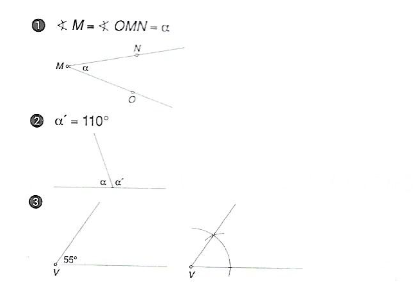 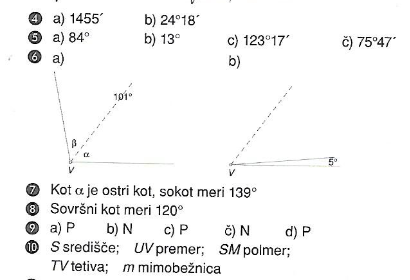 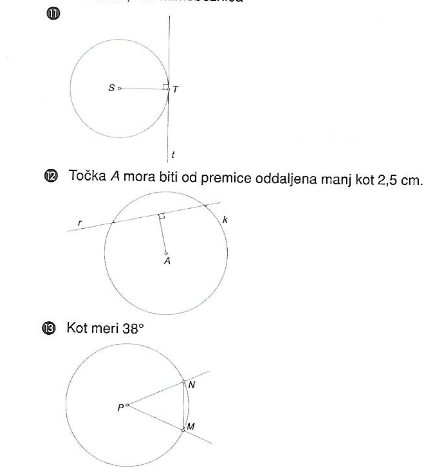 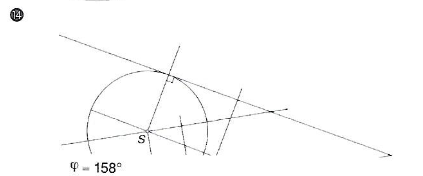 Če imaš kakšno vprašanje ga pošlji lidija.smej@os-velikapolana.si